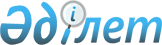 О неотложных меpах по упоpядочению экологического pайониpования Республики Казахстан
					
			Утративший силу
			
			
		
					Постановление Кабинета Министpов Республики Казахстан от 29 июня 1993 г. N 548. Утратило силу - постановлением Правительства РК от 27 июля 2005 г. N 781



    В целях обеспечения научно обоснованного определения границ регионов Республики Казахстан с неблагоприятной для жизнедеятельности окружающей средой, выработки государственных мероприятий по восстановлению природных ресурсов в районах с напряженной экологической ситуацией и осуществлению защитнореабилитационных мер для проживающего в них населениях Кабинет Министров Республики Казахстан постановляет: 



     1. Министерству экологии и биоресурсов Республики Казахстан в срок до 1 января 1995 г. внести на рассмотрение Кабинета Министров Республики Казахстан проект программы экологического районирования территории республики, разработанный совместно с Национальной академией наук Республики Казахстан, Казахской академией сельскохозяйственных наук, заинтересованными министерствами, ведомствами и организациями, главами областных, Алматинской и Ленинской городских администраций. 



     2. Установить, что финансирование работ по экологическому районированию осуществляется за счет средств Республиканского фонда охраны окружающей среды.<*> 



     Сноска. Пункт 2 - в редакции постановления Правительства РК от 14 мая 1998 г. N 434 
 P980434_ 
 . 



     3. Министерству экологии и биоресурсов Республики Казахстан совместно с Национальной академией наук Республики Казахстан, Казахской академией сельскохозяйственных наук, Министерством здравоохранения, Министерством сельского хозяйства Республики Казахстан, Государственным комитетом Республики Казахстан по земельным отношениям и землеустройству, Главным управлением по гидрометеорологии при Кабинете Министров Республики Казахстан: 



     в IV квартале 1993 г. разработать и утвердить в установленном порядке на период до 2000 года критерии допустимых антропогенных нагрузок на окружающую природную среду по районам республики, включая депрессированные территории; 



     во II квартале 1994 г. внести на рассмотрение Кабинета Министров Республики Казахстан проект научно обоснованной государственной программы экологической реабилитации территории республики как составной части Национальной программы рационального природопользования, имея в виду формирование единой организационно-технической системы мониторинга и диагностики состояния природной среды, строительство и реконструкцию природоохранных сооружений, осуществление комплекса природовосстановительных мероприятий. 



     4. Рекомендовать главам областных, Алматинской и Ленинской городских администраций устанавливать совместно с соответствующими государственными органами за счет средств местных бюджетов нормы социальных льгот и компенсаций для отдельных районов подведомственных территорий в связи с обострением экологической ситуации. 


    Премьер-министр



  Республики Казахстан 

					© 2012. РГП на ПХВ «Институт законодательства и правовой информации Республики Казахстан» Министерства юстиции Республики Казахстан
				